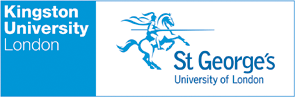 FACULTY OF HEALTH, SOCIAL CARE AND EDUCATION Programme SpecificationTitle of Course: BSc Hons in Midwifery (3 year / 156 week) Programme Date Specification Produced: March 2013Date Specification Last Revised: October 2017SECTION 1:	GENERAL INFORMATIONSECTION2: THE PROGRAMMEProgramme IntroductionThis midwifery programme is designed to prepare students for qualified practice; thus enabling them to meet the needs of childbearing women and their families; and respond to the changing demands of service provision in the 21st century. On successful completion, they will be eligible for entry onto the Nursing and Midwifery Council (NMC) midwives’ part of the register and have attained the academic award of BSc (Hons) in Midwifery.   Underpinning the programme is our philosophy of midwifery care, which identifies our values of respect for individuals, professional integrity and altruism to do good and avoid doing harm. Childbearing is a unique and special time in a woman’s life and for the majority is a normal physiological process; midwifery care should provide mothers and their families with sensitive, evidence-based, flexible and safe care, which is fulfilling of parents’ expectations as far as possible. Midwives are autonomous and accountable practitioners, who provide woman-centred care, but also work in partnership with other professionals to promote the best interests of women and families, e.g. when childbearing deviates from normal.In preparing students to become competent and confident midwives, they will be provided with a range of learning and teaching strategies, which include workshops, skills teaching in laboratories, student-led seminars, debates, on-line activities, artwork, work-based and problem-based learning. Those utilised in previous programme/s with proven effectiveness and positive evaluations have been retained and new approaches developed. Blended learning using electronically enhanced learning as well as direct tutor contact is utilised and will be further developed with support from a Faculty employed E-learning Developer. Students will be supported in their development though various means, including their being provided with personal tutors for the duration of the programme. Being allocated to local NHS Trusts for about 55% of the course, they will acquire a wide range of clinical experience, caring for mothers and babies with varying needs of normality and complexity and from a range of socio-economic, ethnic and cultural backgrounds. The opportunity for a 2-week national or international visit to observe different models of maternity care is available to all students in 3rd year.The majority of our students who successfully complete the programme to qualify as midwives are employed in local or pan-London NHS Trusts. Many of our alumni (ex-students) continue to practise locally and some now hold management and research posts within the NHS, or have become midwifery lecturers within universities. Their level of expertise and confidence following qualification is further demonstrated by a recent example of three newly qualified students going to Malawi to work as midwives in a voluntary capacity.Aims of the ProgrammeThe main aims of the programme are to;Enable the student to achieve the learning outcomes and key skills required to fulfill Kingston University Led by Learning strategy (KU Strategic Plan 2011/12 – 2015/16) the NMC activities of a midwife as outlined in ‘Standards for Pre-Registration Midwifery Education’ (NMC 2009), and the European Union and Article 40 (training of midwives) of Directive 2005/36/EU.Facilitate the student to develop personally and professionally in becoming a safe, competent and flexible practitioner, health promoter / health educator, who is able to function autonomously and in partnership with families, carers and other health care professionals in a variety of settings.Provide a direct entry pre-registration programme at BSc Hons level, which will develop students’ abilities in independent study and research, promoting employability and a culture of lifelong learning. Enable students to emerge with a clear sense of purpose to promote midwifery as a profession and contribute to public health as a whole.Intended Learning Outcomes The programme outcomes are referenced to the QAA subject benchmarks for midwifery and mapped against NMC (2009) Standards for Pre-registration Midwifery Education (see Section K at end of document). They provide opportunities for students to develop and demonstrate knowledge and understanding, skills and other attributes in the following areas.  Intended Learning OutcomesEntry RequirementsThe minimum entry qualifications for the programme are:A- Levels: 		300 UCAS points, e.g. grades BBB	BTEC:			DDM minimum (UCAS 320 points)	Access Diploma: 	Minimum 45 level 3 credits, 30 of which are at distinction, 12 at   merit and 3 at pass.Plus     Equivalence of GCSE English Language, Mathematics and/ or Science subject grades A-CA minimum IELTS score of 7.0, or equivalent is required for those for whom English is not their first language, as an NMC (2009) requirement.CRB and health clearance are requirements for entry to the course and are undertaken by the Faculty of Health, Social Care and Education.Programme StructureThe programme is offered in full-time mode and intakes are in September, each year. The programme is part of Kingston University’s Undergraduate Modular Scheme; the credit rating for the award of a BSc (Hons) award being a minimum of 360 credits, i.e. at least 120 credits at level 4, 120 credits at level 5 and 120 at level 6. Credit is given for both theory and practice; students will gain a total of 360 credits (120 credits at Levels 4, 5 & 6).Credit rating for B.Sc. Hons in MidwiferyYear 1		120 credits 	at level 4Year 2		120 credits	at level 5Year 3		120 credits	at level 6		360 creditsE1.	Professional and Statutory Regulatory BodyNursing and Midwifery Council (NMC)E2.	Work-based learningThe programme is designed as a continuous educational experience providing the basis for future professional development and practice activities over a 156-week period; thus fulfilling the NMC requirements and EU Directives for midwives. Practice to theory ratio is no less than 50% practice and no less than 40% theory (NMC 2009 requirement).Students clinical placements; these are coordinated to reflect the programme module content being studied, thus facilitating the application and integration of theory and practice.The clinical element is central to programme design and essential for developing midwives who are competent to practise in a variety of environments and meet NMC requirements. The student will undertake clinical experiences in two maternity units and a variety of primary care settings, e.g. health visitor and child development clinics. Apart from extensive midwifery placements in the community and maternity units, they will also have experience in the following areas:Gynae/Surgical ward 		-	1 week minimumOutpatients Department 		-	1 weekAccident and Emergency		-	1 weekOperating Theatre/Recovery	-	1 weeksFamily Planning and Genito Neonatal unit	 / Transitional Care	-	1 weekHigh Dependency unit within maternity service			-	1 weekCommunity/Primary Care experience 	-	1 week to include any of the following;-Health visiting/ Child Health ClinicsStudents will be encouraged to record and reflect on a variety of experiences and observational visits and record in their portfolio, for discussion with personal tutors and/or in small student groups.   Thus, they can focus on aspects of experience that they can clearly relate to theoretical concepts and evaluate the relationship between theory and practice. They will also be required to select a small group of women for whom they can provide continuity of care in the community and/or hospital and document these in the portfolio.Students will change clinical site at the end of year two, which provides the opportunity for them to appreciate differences in models of care provision.For support on practice placements, students are allocated a named mentor and each local Trust has Student Coordinators or Clinical Placement Facilitators, whose roles are to provide support for students and mentors in clinical practice. Elective visits to national/international midwifery services in 3rd year provide further opportunities for comparison and enhanced learning about global issues, regulation and scope of midwifery practice.E3.	Outline Programme StructureEach level is made up of four modules each worth 30 credit points.  Typically a student must complete 120 credits at each level.    All students have access to the University regulations and specific variations / additions that are required for accreditation by the NMC, the professional, statutory and regulatory body conferring professional accreditation.  Full details of each module will be provided in module descriptors and student module guides.  F. Principles of Teaching, Learning and AssessmentThis field has been designed to take account of the principles outlined in the Kingston University Revised Academic Framework.  A wide range of teaching and learning methods are utilised to enable all students to actively engage throughout the course.   They are carefully designed to suit the content and learning outcomes of modules, with lectures provided initially to ensure that students have the key knowledge and concepts relating to each module.  Through a variety of group and seminar work, practical and skills laboratory sessions students are then given the opportunity to develop their understanding and key skills.  Learning is technology enhanced through various means. Canvas as a virtual learning environment (VLE) is utilised to provide all students with information about the programme, modules and teaching /learning materials. Those with mobile devices, such as Smart Phones can download the Canvas App and E-learning resources (e.g. midwifery textbooks) are made available to students via the VLE and libraries, to enable flexible student access. Examples of other e-learning resources include use of You-Tube film extracts to enhance / illustrate concepts raised in lectures; drug calculation app; electronic workbooks; Box of Broadcasts; Embryo and Virtual Body. Whilst on placement, students are supernumerary, in that all clinical experience is education-led and they are not employed to provide midwifery care during their programme of study, as specified by the NMC (2009: 17). Formative opportunities will be provided for students to practise assessment strategies and receive feed forward on their performance in preparation for the summative assessment.  Students on this programme will share theoretical sessions with those undertaking the Postgraduate Diploma in Midwifery; they will have occasional separate tutorials and assessment criteria will differ between groups to indicate required academic levels of study. Self-directed study and personal development planning will be facilitated as mechanisms for lifelong learning and employability. Diagnostic testing in the early weeks and at intervals throughout the course will be utilised to test progress in the development of these skills but also to identify where students may need additional support which may come via the Academic Skills Centre or other tailored support.  Teaching is research-led and research-informed in accordance with Kingston University ‘Led by Learning’ strategic plan (2012). All midwifery lecturers have experience of undertaking empirical research, including some to PhD level. They draw upon up-to-date robust research evidence to underpin curriculum content and delivery, to uphold the vitality, currency and reputation of the curriculum. The midwifery education team has ongoing and regular contact with clinical practice, via liaison lecturer roles, so clinical credibility is achieved in their teaching. Clinical experts with specialist experience contribute to programme delivery, which further enhances student learning.Inter-Professional Learning: During Enrichment Weeks, conferences will be planned with inter-professional seminar groups consisting of social work, physiotherapy, nursing, medical and radiography students. In practice, students will record experience of inter-professional learning in their portfolios, to include medical and nursing students and staff.Service users, e.g. mothers and fathers with experience of maternity care, are involved in student selection, programme development and delivery, as well as assessment of students. For example, they are invited to comment on: Student Recruitment and Selection policy and processes; module / programme outcomes and their appropriateness in preparing students for practice/meeting women’s needs; share with students their experience/s of specific conditions or events e.g. postnatal depression, bereavement and associated maternity care; and role play as actors during practical assessments.A range of assessment methods will be used that enable students to demonstrate the acquisition of knowledge and skills.  Methods include course work, oral presentations, examinations and viva voce.  In addition, OSCE assessment is undertaken in skills laboratories, with service users played by actors. Both theory and practice assessments are staged processes where achievements of learning and practice outcomes are assessed at various summative points, indicating progression throughout the programme. Practice outcomes have been mapped against the NMC Essential Skills Clusters and the NMC Competency Domains (2009). The partnership with NHS colleagues is demonstrated in the viva voce assessment, which consists of two examiners, a midwifery lecturer and a Supervisor of Midwives. Care has been taken to avoid assessment bunching.  A ‘capstone’ assessment in the form of viva voce will be undertaken in the final weeks of the programme, whereby students demonstrate understanding and skills acquired throughout the course.  They will be presented with a selected scenario from practice and invited to answer specific questions to demonstrate depth of understanding; decision-making skills and application of research evidence.International/National Placements: Students in their 3rd year may undertake a two-week observation visit to another maternity care service within the UK, or international placement, e.g. USA, Canada, Zambia, New Zealand and Europe. Such visits provide them with excellent learning opportunities to observe different models of maternity care, with different levels of resourcing, approaches and cultures, to enable them to compare and contrast with the UK maternity services. Midwifery regulation, education and scope of practice can also be compared between countries. Lecturers attend some international placements to support students, e.g. when it is the first time for student visits to that area. During placement or on return, they are able to de-brief to lecturers and reflect on experience/s. Prior to completion of programme, they undertake presentations to share their experience/s with peers. A broader objective of the assessment strategy is for the student to build a portfolio, which provides evidence of student learning and experience achieved during the programme. The Faculty is currently developing an e-portfolio system, which eventually will be applied in midwifery programmes. This accumulated portfolio of evidence can act as a basis for future continuing personal and professional development, to encourage engagement with lifelong learning. It is anticipated that such a portfolio will enhance the student’s employability.To discourage and reduce plagiarism, theoretical assessment submissions are via Turnitin-Canvas VLE.G. Support for Students and their LearningStudents have a range of support resources upon which to draw, which includes the following:Course LeaderThe course director helps students to understand the structure and requirements of the course, in association with the course team. Cohort LeadsYear Leads monitor student progress in both academic and practice settings; they instigate timely support for students when required. They are also responsible for timetabling, planning, monitoring appropriate teaching and learning accommodation, and for monitoring student progression. Personal Tutor Scheme All students are allocated a personal tutor on course commencement, to provide academic and pastoral support on a one-to-one or small group (4 – 5 students) basis throughout the programme. Module LeadersEach module will have a module leader, who is responsible for administration, delivery, student guidance and assessment / moderation of each module, including arrangements for mid-module reviews and end-of-module student evaluation. Liaison lecturersPersonal tutors are also designated liaison lecturers for each of five placement sites, thus are able to provide further support of personal tutees in clinical settings. Students may be grouped into vertical tutor groups, consisting of individuals from different years, so that senior students could be facilitated to share their experience and learning with 1st and/or 2nd year. Clinical Placement Facilitators (CPFs)The CPF role is to support students and mentors in clinical practice. Academic MentorsSecond year students provide academic support to those in 1st year and in turn, academic mentors are supported by a 3rd year student/senior mentor. Feedback and Feed ForwardTutors will provide feedback on students’ performance to help increase their awareness of strengths and identify areas for improvements.  Feed forward will be provided, so that students are advised how to improve the next element of work/assessment.Academic Skills Centres: Students can access on a drop-in basis for support with academic writing development.Writing Fellow Students may make appointments for one-to-one meetings for academic writing support.Dyslexia and disability support. Students with dyslexia and/or disability have access to support at both universities, St George’s University of London and Kingston University.Student support facilities that provide advice on issues such as finance, regulations, legal matters, accommodation, international student support etc.The Students’ UnionCareers and Employability ServiceH. Ensuring and Enhancing the Quality of the CourseThe University has several methods for evaluating and improving the quality and standards of its provision.  These include:External examinersBoards of study with student representationAnnual review and developmentPeriodic review undertaken at the subject levelStudent evaluationModeration policiesNMC re-approval every 5 yearsI. Employability Statement This programme has been designed to fulfill the core curriculum requirements of the Nursing and Midwifery Council and as such prepares students for employment as qualified midwives. The close partnership with stakeholders, such as NHS staff in developing curricula helps to ensure that they are appropriate for the modern practice setting.    Professional values are embedded and assessed throughout the programme, so that students’ understanding is enhanced, e.g. in respect of accountability, compassion and respect, confidentiality and woman-centred care. Included in the paragraph are activities to enhance employability application process, portfolio development, career options, writing CVs and interview techniques.  In addition, exit interviews include future study and professional development plans and postgraduate provision is outlined at this stage. Presentations from local Trusts are invited to provide information regarding potential employment. J.  Approved Variants from the Undergraduate regulations (UG Regulations)The pass mark for assessments is 40%. Students will only be offered 2 attempts for practice modules.All assessment and reassessment for any particular stage of study must becompleted within 12 weeks of commencing the next academic stage (NMC 2009). Students with further reassessment attempts outstanding will be required to  retake modules in the following year. Students cannot progress with failed modules and so those studying at levels 4, 5 or 6 who are unable to achieve further attempts within this 12-week time period would be advised to step off and retake the assessment on their return.Progression points for the 3-year programme are at the end of each academic year.All modules must be passed to complete the programme and meet NMC requirements, thus no compensation is applied for failure. Where a student fails more than the maximum number of failed credits as specified in the UMS Regulations Version E, the following variations are applied to midwifery programmes;No opportunity for ‘replace’ is provided. Change of study from full- to part-time mode is not offered Transfer from honours to ordinary degree is not an option . K. Intended Learning Outcomes and Key skills mapped to ModulesThis map identifies where the programme learning outcomes are assessed across the modules for this programme.  It provides an aid to academic staff in understanding how individual modules contribute to the programme aims; is a means to help students monitor their own learning, personal and professional development, as the programme progresses; and a checklist for quality assurance purposes.    S 	indicates where a summative assessment occurs (i.e. one that carries formal marks)F	where formative assessment/feedback occursK. Indicative Module Assessment MapThis map identifies the elements of assessment for each module.  Knowledge and UnderstandingOn completion of the programme, students will have knowledge and understanding of;Cognitive (thinking) Skills      On completion of the programme, students should be able to; 3.	Practical Skills       On completion of the programme students will be able to:4.	Key SkillsOn completion of the field students will have acquired the following key skills:a. Self-awareness skillsb.	Communication skillsc.	Interpersonal skillsd.	Research and information literacy skillse.	Numeracyf.    Management and leadership skillsg. Creativity and problem solvingTechnical AnnexTitle:BSc Hons in Midwifery (3 year) ProgrammeAwarding Institution:Kingston UniversityTeaching Institution:Faculty of Health, Social Care and EducationSchool of Allied health, Midwifery and Social CareDepartment MidwiferyLocation:St George’s Campus Programme Accredited by:Nursing and Midwifery CouncilProgramme Learning Outcomes Midwifery BSc (Hons)Programme Learning Outcomes Midwifery BSc (Hons)Programme Learning Outcomes Midwifery BSc (Hons)Programme Learning Outcomes Midwifery BSc (Hons)Programme Learning Outcomes Midwifery BSc (Hons)Programme Learning Outcomes Midwifery BSc (Hons)Knowledge and UnderstandingOn completion of the course students will have knowledge and understanding of:Intellectual skills – able to:On completion of the course students will be able to:Subject Practical skills On completion of the course students will be able to:A1The anatomy, physiology and pathophysiology necessary to underpin reproductive health and midwifery practice. B1Solve complex problems in the provision of maternity care and in prioritising the needs of individuals.C1Have confidence in being able to reflect on midwifery knowledge and professional practice in light of related disciplines and research evidence.A2Fetal development, adaptation to extra-uterine life and neonatal physiology and care. B2Critically appraise both primary and secondary sources.C2Sustain and promote high standards of midwifery care in partnership with women, their families and other health professionals.A3The social, cultural and political issues that influence women’s experience of child bearing and family life, recognising the implications of these factors in relation to the development of maternity and other health care systems.B3Demonstrate ability to be independent autonomous learners. C3Set and measure standards of practice and contribute effectively to change in clinical practice.A4Medical disorders affecting pregnancy, childbirth and the puerperium.B4Extend research based knowledge and skills and be able to evaluate research critically.C4Diagnose pregnancy and assess the individual needs of women prior to conception and during the antenatal, intra-partum and post natal period.A5The legal and ethical framework relating to pregnancy, childbirth, parenting and midwifery practice in general. B5Demonstrate logical, systematic thinking and draw reasoned conclusions and sustainable judgments. C5Provide care and monitor women throughout the childbearing continuum and refer, when necessary, to other professionals.A6The public health agenda and implications for the woman and her family.C6Provide care and monitor fetal/neonatal  health and refer when necessary to other professionsKey SkillsKey SkillsKey SkillsKey SkillsKey SkillsKey SkillsSelf-Awareness SkillsCommunication SkillsInterpersonal SkillsAK1Take responsibility for  own learning and plan for and record own personal developmentBK1Express ideas clearly and unambiguously in writing and the spoken workCK1Work well  with others in a group or teamAK2Recognise own academic strengths and weaknesses, reflect on performance and progress and respond to feedbackBK2Present, challenge and defend  ideas and results effectively orally and in writingCK2Work flexibly and respond to changeAK3Organise self effectively, agreeing and setting realistic targets, accessing support where appropriate and managing time to achieve targetsBK3Actively listen and respond appropriately to ideas of othersCK3Discuss and debate with others and make concession to reach agreementAK4Work effectively with limited supervision in unfamiliar contextsCK4Give, accept and respond to constructive feedbackResearch and information Literacy SkillsNumeracy SkillsManagement & Leadership SkillsDK1Search for and select relevant sources of informationEK1Collect data from primary and secondary sources and use appropriate methods to manipulate and analyse dataFK1Determine the scope of a task (or project)DK2Critically evaluate information and use it appropriatelyEK2Present and record data in appropriate formatsPresent and record data in appropriate formatsPresent and record data in appropriate formatsFK2Identify resources needed to undertake the task (or project) and to schedule and manage the resourcesDK3Apply the ethical and legal requirements in both the access and use of informationEK3Interpret and evaluate data to inform and justify argumentsInterpret and evaluate data to inform and justify argumentsInterpret and evaluate data to inform and justify argumentsFK3Evidence ability to successfully complete and evaluate a task (or project), revising the plan where necessaryDK4Accurately cite and reference information sourcesEK4Be aware of issues of selection, accuracy and uncertainty in the collection and analysis of dataBe aware of issues of selection, accuracy and uncertainty in the collection and analysis of dataBe aware of issues of selection, accuracy and uncertainty in the collection and analysis of dataFK4Motivate and direct others to enable an effective contribution from all participantsDK5Use software and information technology as appropriateCreativity and Problem Solving SkillsGK1Apply scientific and other knowledge to analyse and evaluate information and data and to find solutions to problemsGK2Work with complex ideas and justify judgements made through effective use of evidenceTeaching/learning methods and strategiesTeaching/learning methods and strategiesTeaching/learning methods and strategiesTeaching/learning methods and strategiesTeaching/learning methods and strategiesTeaching/learning methods and strategiesTeaching/learning methods and strategiesTeaching/learning methods and strategiesThe range of learning and teaching strategies includes:The range of learning and teaching strategies includes:The range of learning and teaching strategies includes:The range of learning and teaching strategies includes:The range of learning and teaching strategies includes:The range of learning and teaching strategies includes:The range of learning and teaching strategies includes:The range of learning and teaching strategies includes:LecturersSeminarsReflection on practicePeer support through academic mentoring schemeLecturersSeminarsReflection on practicePeer support through academic mentoring schemeLecturersSeminarsReflection on practicePeer support through academic mentoring schemeLecturersSeminarsReflection on practicePeer support through academic mentoring schemeRecord and reflect on a variety of experiences and observational visits in portfolioSkills laboratory recordCanvas utilised as a VLERecord and reflect on a variety of experiences and observational visits in portfolioSkills laboratory recordCanvas utilised as a VLERecord and reflect on a variety of experiences and observational visits in portfolioSkills laboratory recordCanvas utilised as a VLERecord and reflect on a variety of experiences and observational visits in portfolioSkills laboratory recordCanvas utilised as a VLEAssessment strategiesAssessment strategiesAssessment strategiesAssessment strategiesAssessment strategiesAssessment strategiesAssessment strategiesAssessment strategiesThe assessment strategies employed in the Fields include the following:The assessment strategies employed in the Fields include the following:The assessment strategies employed in the Fields include the following:The assessment strategies employed in the Fields include the following:The assessment strategies employed in the Fields include the following:The assessment strategies employed in the Fields include the following:The assessment strategies employed in the Fields include the following:The assessment strategies employed in the Fields include the following:EssayPractice Assessment DocumentOSCEEssayPractice Assessment DocumentOSCEEssayPractice Assessment DocumentOSCEEssayPractice Assessment DocumentOSCEEssayPractice Assessment DocumentOSCESeminar & presentationOn line exam Viva Voce                        Research ProposalSeminar & presentationOn line exam Viva Voce                        Research ProposalSeminar & presentationOn line exam Viva Voce                        Research ProposalCompulsory modulesModule codeCredit ValueLevel Level % Written exam% practical exam% practical exam% course-workBirth as a Life EventMW40013044100%reflectionIntroduction to Professional PracticeMW40023044OSCE 30% PAD 70%OSCE 30% PAD 70%Foundation to Biosciences in ChildbearingMW40033044100%On line examFrom Embryo to NeonateMW40043044Essay 100%Compulsory modulesModule codeCredit ValueLevel Level % Written exam% practical exam% practical exam% course-workWomen’s Health and IllnessMW5004305570%     OSCE 30%OSCE 30%Principles of Research and Evidence for Midwifery practiceMW50053055Critique 100%Public Health and ChildbearingMW50063055Essay 100%Dimensions of Health and Midwifery practiceMW50073055PAD 50%PAD 50%Essay and care plan 50%Compulsory modulesModule codeCredit ValueLevel % practical exam% practical exam% practical exam% course-work% course-workFacilitating Woman Centred CareMW6006306OSCE 50%OSCE 50%OSCE 50%PAD 50%PAD 50%The Midwife as a ProfessionalMW6007306Viva voce 100%Viva voce 100%Viva voce 100%Midwifery and women’s’ health: International perspectivesMW6008306100%Develop an information resource for professional audienceaccompanied by rationale100%Develop an information resource for professional audienceaccompanied by rationaleImproving Practice through ResearchMW6009306Research Proposal 100%Research Proposal 100%Level 4Level 4Level 4Level 4Level 5Level 5Level 5Level 5Level 6Level 6Level 6Level 6Level 7Level 7Level 7Level 7Module CodeModule CodeMW 4001MW  4002MW 4003 MW 4004MW 5004MW 5005MW5006MW  5007MW 6006 MW 6007MW 6008MW 6009Programme Learning OutcomesKnowledge & UnderstandingA1F/SF/SF/SF/SF/SProgramme Learning OutcomesKnowledge & UnderstandingA2F/SProgramme Learning OutcomesKnowledge & UnderstandingA3F/SF/SF/SSProgramme Learning OutcomesKnowledge & UnderstandingA4F/SF/SProgramme Learning OutcomesA5F/SF/SF/SF/SF/SF/SSProgramme Learning OutcomesA6F/SF/SProgramme Learning OutcomesIntellectual SkillsB1F/SF/SF/SF/SF/SF/SProgramme Learning OutcomesIntellectual SkillsB2F/SSF/SProgramme Learning OutcomesIntellectual SkillsB3F/SSProgramme Learning OutcomesIntellectual SkillsB4F/SF/SF/SF/SProgramme Learning OutcomesB5F/SProgramme Learning OutcomesPractical SkillsC1F/SSF/SF/SProgramme Learning OutcomesPractical SkillsC2F/SF/SProgramme Learning OutcomesPractical SkillsC3F/SProgramme Learning OutcomesPractical SkillsC4F/SF/SF/SProgramme Learning OutcomesC5F/SProgramme Learning OutcomesC6SProgramme Learning OutcomesKey SkillsAK1F/SF/SProgramme Learning OutcomesKey SkillsAK2F/SProgramme Learning OutcomesKey SkillsAK3F/SF/SProgramme Learning OutcomesKey SkillsAK4F/SProgramme Learning OutcomesKey SkillsBK1F/SF/SF/SF/SSProgramme Learning OutcomesKey SkillsBK2F/SF/SProgramme Learning OutcomesKey SkillsBK3F/SFProgramme Learning OutcomesKey SkillsCK1F/SF/SF/SF/SF/SCK2F/SF/SF/SF/SCK3F/SF/SCK4F/SF/SDK1F/SF/SF/SF/SF/SDK2F/SF/SDK3F/SDK4SSSSDK5F/SF/SF/SF/SEK1F/SF/SF/SF/SEK2F/SEK3F/SEK4F/SFK1F/SFK2F/SF/SFK3F/SFK4F/SGK1GK2ModuleModuleModuleModuleModuleCoursework 2Coursework 2Coursework 2Coursework 2Level Module NameModule codeCredit valueCore/optionType of courseworkWeighting %S/F*Type of courseworkType of courseworkWord LengthWeighting %S/F*Written/practicalWeighting %S/F*4Birth as a life eventMW 400130CoreReflection in 2 parts 100S/FPart 1 500Part 20004Introduction to professional practiceMW 400230CoreOSCEPAD30%70%S/FS/F4Foundation to biosciences in childbearingMW 400330CorePresentation &  On line examFOnline exam100%S4From embryo to neonateMW 400430CorePractice questionsFEssay based on scenarioEssay based on scenario2500100%S5Women’s health and illnessMW 500430CoreMock CADPFPractice question & MCQPractice question & MCQSOSCE/ CADPUnseen exam& MCQ30%70%SS5Principles of research a& evidence for midwifery practiceMW 500530CoreDraft & Presentation to peer of  research critique FResearch critiqueResearch critique3000100%S5Public health & childbearingMW 500630CorePresentation of chosen resourceFCritique a public health learning resource and provide a rationale for choiceCritique a public health learning resource and provide a rationale for choice3000100%S5Dimensions of health & midwifery practiceMW 500730CoreDraft care PlanFEssay & care planEssay & care plan200050%SPAD50%S/F6Facilitating woman centred careMW 600630CoreMock OSCE & PADFOSCEPAD50%50%SS6The midwife as a professionalMW 600730CoreFViva VoceViva VoceViva Voce100%S6Midwifery and women’s health: International perspectivesMW 600830CoreSmall group presentation of resource packFDevelop an information resource for professional audienceWritten rational to support resource Develop an information resource for professional audienceWritten rational to support resource 1000 words100%S6Improving practice through researchMW 600930CoreProposal –presentation to peersFProjectProject4000100%SNMC Domain NMC ESCThe anatomy, physiology and pathophysiology necessary to underpin reproductive health and midwifery practice. D.iv, G, L  2.1, 3.3, .3.4, 3.5, 3.6, 4.1, 5.1Fetal development, adaptation to extra-uterine life and neonatal physiology and care. G, H. 2.1, 3.4, 3.6, 3.7The social, cultural and political issues that influence women’s experience of child bearing and family life, recognising the implications of these factors in relation to the development of maternity and other health care systems.D.i, O, Q, T 3.1, 4.1, 4.2, 4.6Medical disorders affecting pregnancy, childbirth and the puerperium.D.iv, L 5.1, 5.8, 5.10The legal and ethical framework relating to pregnancy, childbirth, parenting and midwifery practice in general. D.iv, L,  P.i,  R 3.10, 5.1, 5.5, 5.8The Public Health agenda and implications for the woman and her family2.1, 3.7, 4.1, 4.2NMC Domain NMC ESCSolve complex problems in the provision of maternity care and in prioritising the needs of individuals.D.iv , I .v3.1Critically appraise both primary and secondary sources.dDemonstrate ability to be independent autonomous learners. X , Z Extend research based knowledge and skills and be able to evaluate research critically.I.iii , ZDemonstrate logical, systematic thinking and draw reasoned conclusions and sustainable judgments. D.iv, LNMC DomainNMC ESCHave confidence in being able to reflect on midwifery knowledge and professional practice in light of related disciplines and research evidence.D.iii, I 1.3, 1.7,, 2.1 3.1, 3.5, 3.6, 4.2, 4.3, 4.6Sustain and promote high standards of midwifery care in partnership with women, their families and other health professionals.D.iv, I1.1 1.7, 2.2 3.1, 3.4, 3.6, 3.7, 4.2, 4.3, 4.4, 4.6, 5.7Set and measure standards of practice and contribute effectively to change in clinical practice.D.iv, I, N, W, Z3.6, 4.6Diagnose pregnancy and assess the individual needs of women prior to conception and during the antenatal, intra-partum and post natal period.B.i, D.iv, I2.2, 3.1, 3.3, 3.4, 3.5, 3.6, 3.7, Provide care and monitor women throughout the childbearing continuum and refer, when necessary, to other professionals.C.i, F.iii, F.iv, F.v P.iii, L1.7, 3.1, 3.3, 3.4, 3.5, 3.6, 3.7, 4.2, 4.3, 4.4, 4.6, 5.1, 5.7Provide care and monitor fetal/neonatal  health and refer when necessary to other professionsG, H, K.i, J 3.2, 3.3, 3.4, 3.5, 3.6, 3.7, 3.8, 4.2, 4.3, 4.4, 4.6NMC DomainNMC ESCHave self-awareness in relation to academic and personal development.X, Z Monitor and review own progress and development of midwifery skills. X, ZResearch and information gathering skills and have readiness to be proactive in facilitating changes in clinical practice.C.iv, D.iii, I.iii, O, X1.8, 5.10Have extended research based knowledge and skills to evaluate research critically and bring to Midwifery practice the spirit and skills of critical enquiry, analysis and quality assurance.C.iv, D.iii, I.iii, O X, Z 1.8, 5.10NMC DomainNMC ESCListen to women to identify their emotional cultural and physical needs A.i, A.ii, A.v 1.6, 1.7, 3.1, 4.2, 4.3Clearly communicate information, advice, instructions and professional opinion to clients and their families to enable informed choiceA.i, A.ii, A.iii, A.v1.1, 1.3 1.4, 1.7, 2.2, 3.9, 4.2Make oral and written reports and effectively contribute to group work/discussions while acknowledging confidentiality M, S1.2, 1.8,3.10, 5.4Complete records of practice, which are legible and accurate.M1.2, 1.8, 3.10, 5.4NMC DomainNMC ESCActively encourage woman to consider about personal and family health A.iv, C.ii, D.ii, D.v, T1.1, 1.3, 2.2, 3.1, 3.2, 3.7, 4.3Participate effectively in multi-professional teams working in a range of healthcare settings.C.v, D.v, E, I, Y, T1.6, 1.8, 2.3, 3.8, 3.9, 4.5Manage care in partnership with women and other health and social care providers.C.v, D.v, E, I, Y , T1.4, 1.6, 1.8, 2.3, 3.8, 3.9, 4.5Treat women and their families with sensitivity, dignity and respect C.i, C.iii, F.ii, E , T1.1, 1.5, 1.6,3.1, 3.2, 3.7, 4.2NMC DomainNMC ESCUse appropriate ICT to present text, data and use relevant databases to obtain evidence to inform practice.F, M, Z.3.10Search for, retrieve and store information.F.iii, M ,Z3.10 5.8Develop and manage care using appropriate information technology.D.iii, D.iv, M, Z3.10 5.9NMC DomainNMC ESCUnderstand, manipulate, interpret and present numerical data.L, M 5.2, 5.3Collect data from primary and secondary sources and record them in an appropriate format.M5,3Performs medicinal product calculations   correctly and safelyM5.2NMC DomainNMC ESCNMC ESCRecognise actual and or potential complications that occur during childbearing and assess needs, plan, implement and evaluate appropriate care for women and their families.D, F.iii, F.v, I.iv.D, F.iii, F.v, I.iv.3.8, 4.4 , 5.10Demonstrate a clear understanding of the role of the midwife and participate in the shared responsibilities of caring for women and babies at risk, alongside other members of the health care team.D, I.v, J, O, P, UD, I.v, J, O, P, U2.3, 3.8, 3.2, 3.9, 4.2, 5.10Evaluate how midwifery practice is regulated locally, regionally and nationally.P.i, RP.i, R3.9, 4.2, 4.5, 5.9Refine decision making skills by critically evaluating ethical theories and concepts in relation to midwifery practice.C.iii, R, Z C.iii, R, Z 1.3NMC DomainNMC ESCTo identify and analyse the psychological impact of childbirth and recognise the significance of women’s social circumstances in providing midwifery care.D, O3.1, 4.4Recognise actual and or potential complications that occur during childbearing and assess needs, plan, implement and evaluate appropriate care for women and their families.D.iv, F.iii, I.iv.2.3, 3.8, 4.4. 5.10To review sources of formal/informal knowledge, which influence clinical decision making in the care of women, babies and their families and facilitate evidence based practice.d, C.iv, J, N 1.3, 2.3, 4.2Provide the necessary advice/support for woman, their families and the local community to promote optimal health and wellbeingD, K, O, V 1.6 2.4, 3.1, 3.9, 4.3, 4.4, 4.5Final Award(s): BSc (Hons) in BSc(Hons) in Midwifery (3-year / 156 week)Intermediate Award(s):   Certificate of Higher Education (Cert HE unnamed)Diploma of Higher Education (Dip HE unnamed)BSc (ordinary unnamed)Minimum period of registration:3 yearsMaximum period of registration:6 yearsFHEQ Level for the Final Award: Level 6QAA Subject Benchmark: MidwiferyModes of Delivery:Full-timeLanguage of Delivery:EnglishFaculty:FHSCESchool:Allied health, Midwifery and Social CareJACS code:B720  UCAS Code:See JACS codeCourse Code:KMWKUDH3FRoute Code:KFMWN